Salima     Salima.294483@2freemail.com OBJECTIVETo work with a progressive organization where I can utilize my skills for improving operational performance and contributing substantially towards the growth of organization.EXPERIENCEPresent |ob Assignments - Assistant Manager Quality Assurance / Business DevelopmentTo conducts trainings on KAIZEN, 5S, Online IQMS, MS Project and any other topic suggested by HOD.To ensure effective implementation of ISO 9001: 2008 and to prepare and update ISO 9001:	2008documentation.To prepare internal quality audit plan & to conducts audit accordingly.To assess in External Quality Audits and to follow up with concerned departments for closure of	NonConformities.To prepare and compile analysis of Management reviews and to conduct Management review meetings.To update Business development records in Business Contact Manager.To make correspondence by email or via phone with organizers for making necessary arrangements	ofInternational Exhibitions (e.g. Eurosatory, DSEI, & Airtec)To maintain and update database of Exhibitions, Communication with Business Contacts and CBI.To design and prepare Brochure .Flyers, Newsletters, Posters, Calendars, Invitations, Business Cards, Birthday cards and other printing materials.To prepare & update Presentation every four to six months.Last Job Assignments - Secretary to Managing DirectorTo maintain and organize files/records/documentationTo	arrange meetings and giving and appointments.To	prepare MD’s Europe and other visits plan.To	update MD’s contacts in Business Contact Manager	-Outlook softwareTo	arrange Schengen, UK, USA & any other visa as per	requirements.Reservations and Booking of Hotels / Flights / Airport transfers etc.Handling of documents, checking emails (Outlook), sending faxes and making photocopiesTo arrange hotel and travel accommodation.To make correspondence by email or via phoneLetter writings / Speeches / Condolence lettersTo prepare daily reminder for Managing DirectorAssist MD in day to day activitiesEDUCATIONCOMPUTER SKILLSSKILLS AND ABILITIESProficient in the use of Microsoft Office Suite ( Excel, Outlook, PowerPoint, Word) and database management.Good Presentation SkillsVersatile and multi-skilled person.Committed to providing total quality work.Fluent in EnglishAbility to work under pressure.Hard worker, quick learner, and ability to assume responsibility.Strong communication, writing, analytical, and practical problem-solving skills.PERSONAL INFORMATIONDECLARATIONI hereby declare that the above mentioned is correct up to my knowledge and I bear the responsibility for the correctness of the above information.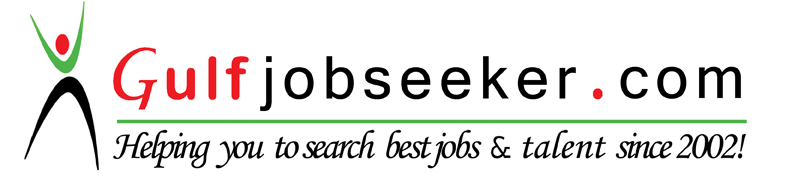 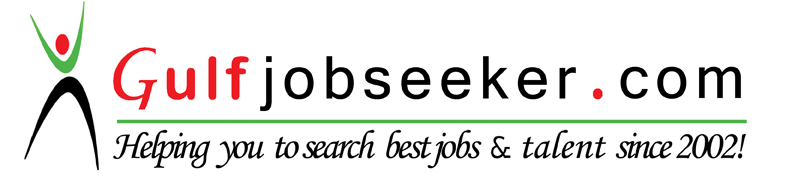 PositionDurationOrganization /CompanyAssistant Manager QA / Business DevelopmentJan 201 1 till nowIndustries (Pvt.) Ltd. - Karachi - PakistanSecretary to Managing DirectorJan 2008 -Dec 2010Industries (Pvt.) Ltd. - Karachi - PakistanUnit Receptionist & Computer OperatorJuly 2006-Aug 2007Aga Khan Hospital for Women & Children Kharadar, Karachi - PakistanQualificationDurationSecuringBoard / University / InstituteMBA- HRM2010-20123.59 CGPAInstitute of Business and Technology- IBTBachelors of Commerce2005-20072nd DivisionPremiere Govt. Girls College, University of KarachiIntermediate2003-200556%Sir Syed Govt. Girls CollegeMatriculation2002-200379% “A” GradeAga Khan School Garden, Karachi Pakistan1Proficient in MS 2010 & 2013 (Word, Excel & PowerPoint)6In-page2Ms Outlook Express 2010 & 2013 + Business Contact Manager7Adobe Photoshop3Ms Visio8Adobe Dreamweaver4Ms Project93D Perspector & Shapes5Ms Publisher10Kool moves & 3D AnimationDate of Birth3 1st December 1985ReligionIslamCitizenshipPakistanMartial StatusSingleLanguageEnglish & UrduPresent LocationPakistan